БАШКОРТОСТАН   РЕСПУБЛИКАҺЫБəлəбəй районы муниципаль районынынМаксим-Горький ауыл  Советы ауылбиләмәhе Советы.Горький ис. ПУЙ ауылы, Бакса урамы, 3Тел. 2-07-40, факс: 2-08-98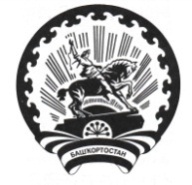 РЕСПУБЛИКА   БАШКОРТОСТАНСовет  сельского поселенияМаксим – Горьковский  сельсоветмуниципального района  Белебеевский район452014, с. ЦУП им. М, Горького, ул. Садовая, д.3Тел. 2-08-98, факс: 2-08-98КАРАРПОСТАНОВЛЕНИЕ25 январь 2019 й.№ 125 января 2019г.О проведении публичных слушаний по проекту постановленияАдминистрации муниципального района Белебеевский район РеспубликиБашкортостан «Об утверждении схемы расположения и характеристик вновь образованного земельного участка в административных границах сельского поселения Максим-Горьковский сельсовет муниципального района Белебеевский район Республики Башкортостан »О проведении публичных слушаний по проекту постановленияАдминистрации муниципального района Белебеевский район РеспубликиБашкортостан «Об утверждении схемы расположения и характеристик вновь образованного земельного участка в административных границах сельского поселения Максим-Горьковский сельсовет муниципального района Белебеевский район Республики Башкортостан »О проведении публичных слушаний по проекту постановленияАдминистрации муниципального района Белебеевский район РеспубликиБашкортостан «Об утверждении схемы расположения и характеристик вновь образованного земельного участка в административных границах сельского поселения Максим-Горьковский сельсовет муниципального района Белебеевский район Республики Башкортостан »В соответствии со статьей 28 Федерального закона «Об общих принципах организации местного самоуправления в Российской Федерации» Совет сельского поселения Максим-Горьковский сельсовет муниципального района Белебеевский  район Республики Башкортостан  РЕШИЛ:1. Провести публичные слушания по проекту постановления Администрации муниципального района Белебеевский район Республики Башкортостан «Об утверждении схемы расположения и характеристик вновь образованного земельного участка в административных границах сельского поселения Максим-Горьковский сельсовет муниципального района Белебеевский район Республики Башкортостан» 25 февраля 2019 года по адресу: РБ, Белебеевский район, с. ЦУП им. М.Горького, ул. Садовая, д. 3, в 16.00 часов.2. Установить, что письменные предложения жителей населенных пунктов сельского поселения Максим-Горьковский сельсовет по проекту постановления Администрации муниципального района Белебеевский район Республики Башкортостан «Об утверждении схемы расположения и характеристик вновь образованного земельного участка в административных границах сельского поселения Максим-Горьковский сельсовет муниципального района Белебеевский район Республики Башкортостан» направляются по адресу: РБ, Белебеевский район, с. ЦУП им. М.Горького, ул. Садовая, д. 3 с 14.00 до 17.00 часов ежедневно.3. Подготовку и проведение публичных слушаний по проекту постановления Администрации муниципального района Белебеевский район Республики Башкортостан «Об утверждении схемы расположения и характеристик вновь образованного земельного участка в административных границах сельского поселения Максим-Горьковский сельсовет муниципального района Белебеевский район Республики Башкортостан» возложить на Комиссию по проведению публичных слушаний сельского поселения Максим-Горьковский сельсовет муниципального района Белебеевский район Республики Башкортостан.4. Настоящее постановление обнародовать в здании администрации сельского поселения Максим-Горьковский сельсовет муниципального района Белебеевский район Республики Башкортостан по адресу: РБ, Белебеевский район,  с. ЦУП им. М.Горького, ул. Садовая, д. 3Председатель Совета                                                                   Н.К. Красильникова